Kremnické Laso 202317. ročník celoslovenskej súťažnej prehliadkydetských a mládežníckych hudobných skupín a spevákov sólistov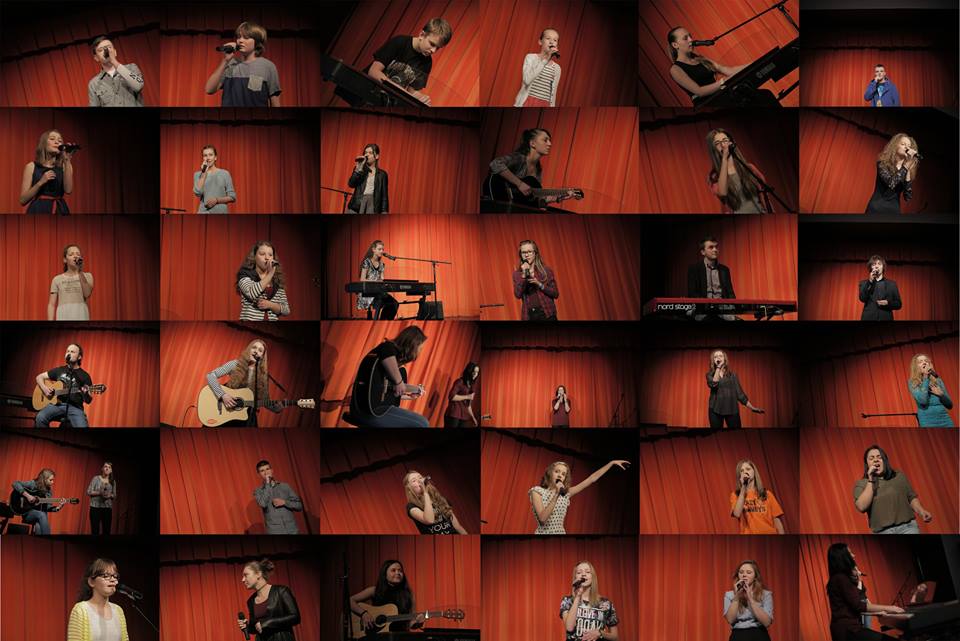 Termín konania: 3. máj 2023Miesto konania: Mestské kultúrne stredisko Kremnica, Križkova 391/6 Organizátori: ZUŠ J. L. Bellu Kremnica a OZ Bašta Musica KremnicaSpolupráca a partneri súťaže: Mesto Kremnica, Nadácia Tubapack, Nadácia Ardis, NEMAK,                                                     Total Music Zvolen, Krempek – Kremnická pekáreň, 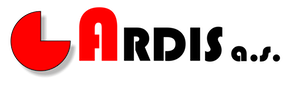 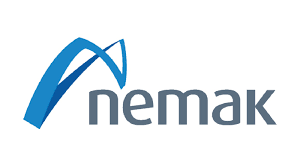 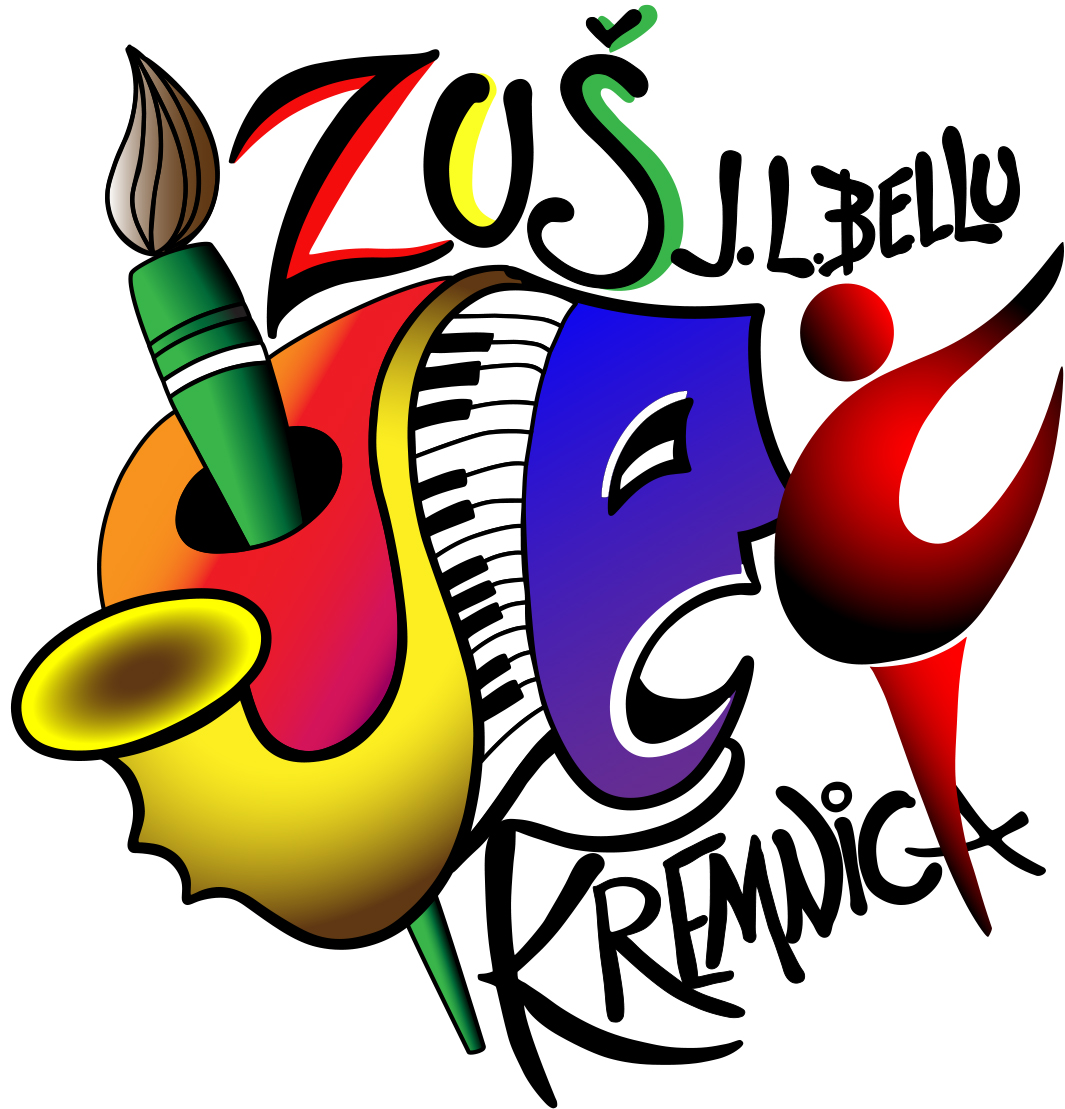 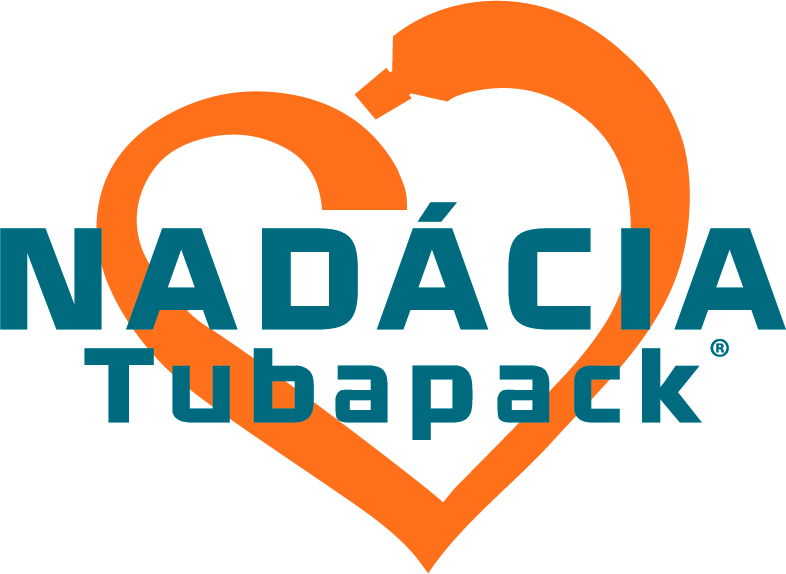 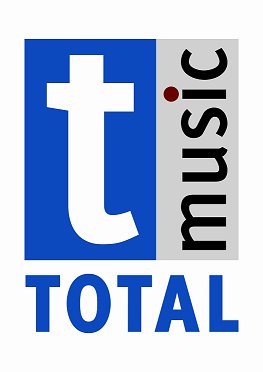 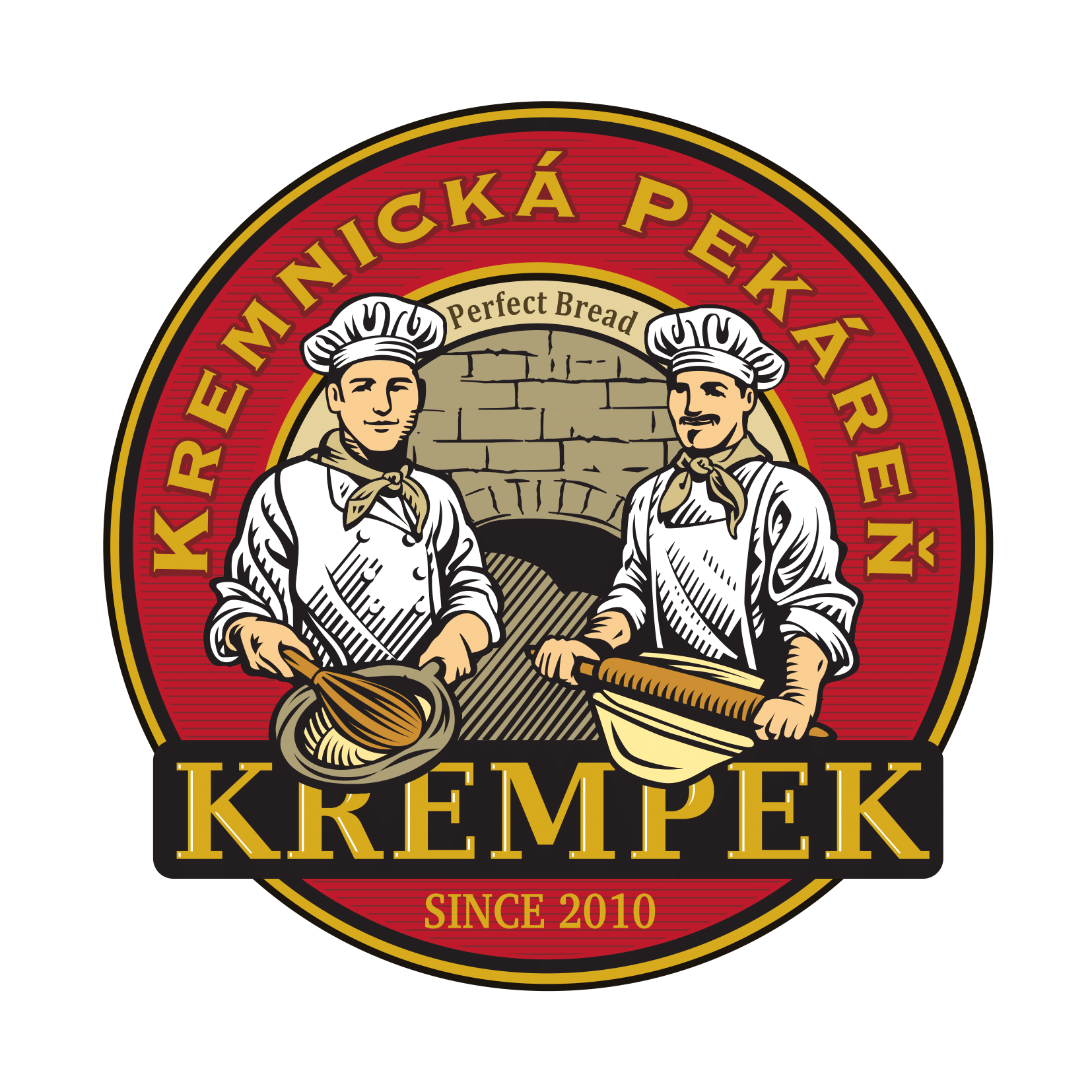 Milí kolegovia hudobníci!Po roku sa opäť začíname tešiť na Vás, našich hostí, súťažiacich nášho a Vášho Kremnického lasa, ktoré pre Vás pripravujeme už 17. krát.Kremnické laso je súťažou pre spevákov sólistov a hudobné skupiny interpretujúce široké spektrum moderných hudobných žánrov. Veríme, že do Kremnice opäť zavítajú mnohí súťažiaci, ktorým môže naša súťaž priniesť aj honorované hrania na podujatiach v roku 2023 a 2024 v Kremnici, Žiari nad Hronom či v Handlovej. Okrem toho pripravíme vďaka našim partnerom a hudobninám Total Music zo Zvolena opäť hodnotné hudobné ceny pre víťazov jednotlivých kategórií. Všetky potrebné informácie nájdete nižšie, v Súťažnom poriadku. V prílohe Vám posielame aj Prihlášky (oddelené pre kategórie skupín a sólistov).Už dnes sa tešíme na stretnutie s Vami a na príjemné chvíle strávené s priateľmi z celého Slovenska v našej krásnej Kremnici. S úctou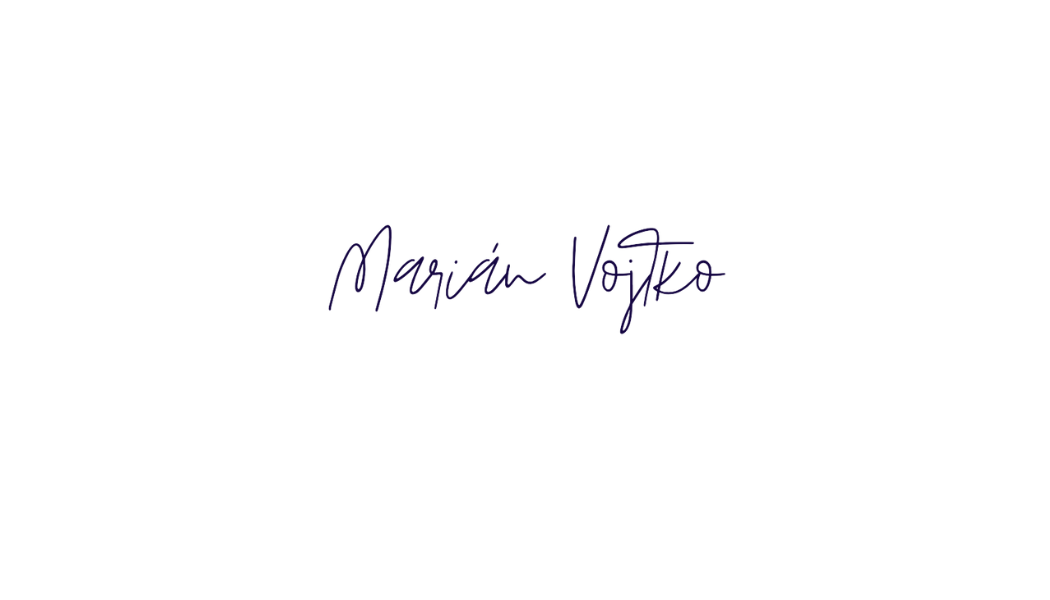         Marián Vojtko DiS. art.zodpovedný za organizáciu súťažeSúťažný poriadokVekové a žánrové kategórieSPEVÁCI SÓLISTIA1 / sólo speváci 12 - 15 roční (ročníky 2011 - 2008)A2 / sólo speváci 16 - 19 roční (ročníky 2007 – 2004)podmienkou je kvalitný podklad na riadne označenom CD, resp. USB kľúči (formát MP3), prípustný je aj vlastný živý sprievod žiaka, resp. sprievod pedagóga, alebo iného hudobníka,rozsah repertoáru je jedna súťažná pieseň (max. 5 minút), kategória dvojíc otvorená nebudeHUDOBNÉ SKUPINYB1 / hudobné skupiny do 12 rokov B2 / hudobné skupiny do 15 rokov B3 / hudobné skupiny do 20 rokovpodmienkou je živé vystúpenie hudobnej skupiny, bez použitia playbacku, resp. half playbacku,rozsah repertoáru sú dve súťažné piesne (max. 10 minút),Iné ustanoveniaPOZOR!!! Vzhľadom na každoročnú vysokú účasť skupín, si vyhradzujeme právo uzavrieť prijímanie prihlášok pri dosiahnutí 24 prihlásených skupín!!! O neprijatí prihlášky budeme po uzavretí dvadsaťštvorky informovať obratom. Poplatky uhrádzajte až po potvrdení prijatia prihlášky. Vysielajúca organizácia môže prihlásiť do každej kategórie maximálne troch súťažiacich spevákov sólistov a dve hudobné skupiny.Zaradenie do vekových kategórií je podľa priemerného veku členov hudobnej skupiny, resp. u spevákov sólistov podľa veku speváka, ktorý nesmie danú vekovú hranicu prekročiť v roku 2023.V súťaži budú okrem vyhodnotenia a ocenenia prvých troch miest v každej kategórií udelené aj zvláštne ceny celej súťaže: za najlepší vokálny výkon, za najlepší inštrumentálny výkon, za najlepší autorský počin a Laureát Kremnického Lasa 2023. Do autorskej súťaže sa treba prihlásiť vopred a k Prihláške priložiť aj texty autorských piesní.PoplatkyÚčastnícky poplatok je stanovený na 8,- € za každého súťažiaceho. Súťažiaci, ktorí sa zúčastnia súťaže vo viacerých kategóriách (sólo, hudobná skupina), platia účastnícky poplatok iba raz. Učitelia, sprievod a pozorovatelia účastnícky poplatok neplatia. V cene poplatku sú zahrnuté náklady na občerstvenie pre súťažiacich a technické zabezpečenie súťaže. Organizátor môže zabezpečiť obedy v rozsahu informácií z Prihlášky v Jedálni ZŠ Pavla Križku v Kremnici (100 m od miesta konania súťaže). Stravná jednotka je v cene 5 €/osoba. Organizátor môže zabezpečiť ubytovanie v rozsahu informácií z Prihlášky, v budove ZUŠ J. L. Bellu (nutné vlastné spacáky a prezuvky). Organizátor môže poskytnúť obmedzený počet matracov a nafukovacích postelí. Poplatok za ubytovanie je 2 €/osoba/noc. TermínyPRIHLÁŠKY je nutné zaslať mailom na marovoj@gmail.com (preferujeme) alebo na adresu ZUŠ J. L. Bellu, Angyalova 419/35, 967 01 Kremnica, najneskôr do 06.04.2023.Všetky POPLATKY (účastnícky poplatok, strava, ubytovanie) uhradí vysielajúca organizácia, alebo účastník až po potvrdení prijatia prihlášky, najneskôr však do 21.04.2023, prevodom na účet organizátora (OZ Bašta Musica) vedený v Slovenskej sporiteľni pod číslom IBAN: SK36 0900 0000 0051 8876 3028, s povinnými informáciami v poznámke pre prijímateľa:       „KL 2023, názov skupiny alebo meno súťažiaceho, vysielajúca organizácia“CESTOVNÉ organizátor neprepláca a je v plnej miere v réžií vysielajúcej organizácie alebo účastníka.Predbežný časový harmonogram súťažeprezentácia od 07:30 (následne počas celého dňa)začiatok súťaží 09:00vyhlásenie výsledkov mladších kategórií cca. 14:00ukončenie súťaží cca. 18:00 Presný časový harmonogram súťaže a záverečné pokyny Vám budú zaslané po zbere prihlášok a poplatkov (v týždni od 24.04. do 28.04.2023).Kontaktné údajeZUŠ J. L. Bellu, Angyalova 419/35, 967 01 Kremnicahttps://zuskremnica.edupage.org/https://www.facebook.com/zuskremnica/https://www.facebook.com/groups/kremnickelaso/Marián Vojtko DiS. art., zodpovedný za organizáciu súťaže+421 911 770 898, marovoj@gmail.com  Číslo IBAN účtu pre úhradu poplatkov:SK36 0900 0000 0051 8876 3028